Cienījamie sistēmas Tildes Jumis lietotāji!Esam sagatavojuši un nosūtām sistēmas Tildes Jumis 2017 Aprīļa izlaidumu, kurā ietvertie uzlabojumi atvieglos un darīs patīkamāku darbu ar šo sistēmu.Būtiskākie jaunumi sistēmas Tildes Jumis 2017 Aprīļa izlaidumā:Izmaiņas MUN deklarācijā:Izveidots eksports uz EDS atbilstoši jaunajam formātamAtskaites veidošana atbilstoši jaunākajai likumdošanaiUzlabojumi ISO standarta bankas maksājumu uzdevumu noformēšanā un konta izraksta importēšanā;Valdes locekļu domājamā atalgojuma nodokļu aprēķins un atskaitesPārējās izmaiņas:Uzlabots Excel konvertors datu importam no Excel faila.ZINĀŠANAIKorporācijas Microsoft pārtrauc nodrošināt automātiskus labojumus, atjauninājumus vai tiešsaistes tehnisko palīdzību datoriem, kuriem ir instalēta operētājsistēma Windows Vista sākot ar 11.04.2017.Atjauninājumos ir iekļauti drošības atjauninājumi, lai aizsargātu datoru no kaitīgiem vīrusiem, spiegprogrammatūras un citas ļaunprātīgas programmatūras, kas var nozagt jūsu personisko informāciju.Vairāk informācijas Microsoft mājaslapā – https://support.microsoft.com/lv-lv/help/13853/windows-lifecycle-fact-sheet Izmaiņas MUN deklarācijāAr 01.01.2017 spēkā stājušās izmaiņas Mikrouzņēmuma likumā, līdz ar to izmaiņas skārušas arī MUN deklarāciju. Esam izveidojuši jaunāko deklarācijas formu, kurā iekļauts 12% un 15% aprēķins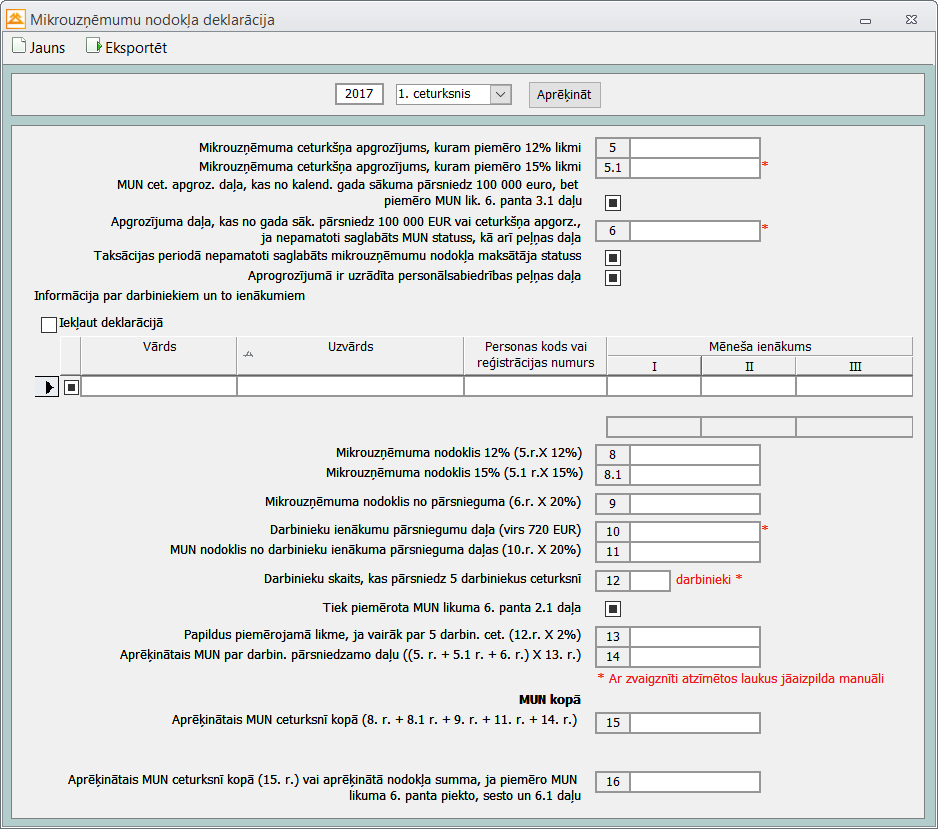 Lai izveidotu iepriekšējo periodu deklarāciju, nepieciešams norādīt taksācijas periodu un nospiest pogu “Aprēķināt”. Pēc aprēķina, tiks atvērta iepriekšējā deklarācijas forma.ISO maksājumiŅemot vērā, ka, līdz ar pievienošanos vienotai eirovalūtas maksājumu zonai (SEPA - Single Euro Payment Area), kurā ir likvidētas atšķirības starp iekšzemes un pārrobežu maksājumiem eirovalūtā, no 2017. gada 1. februāra Latvijā jāievēro Regulā (ES) Nr. 260/2012 ietvertās prasības par ISO20022 standarta obligātu piemērošanu.Maksājumu uzdevumu noformēšanaTildes Jumī jau 2016. gadā tika izveidota iespēja sagatavot maksājumu uzdevumus pēc ISO standarta.Atgādinām, ka daudzas bankas FiDaViSta formātā maksājumus uz ES valstīm vairs nepieņem! ISO standartu maksājumu uzdevumos klienti strikti tiek grupēti pēc to pazīmēm: fiziskā vai juridiskā persona. Ja šī pazīme nav atbilstoša, maksājumu uzdevums bankā tiks noraidīts.Tildes Jumī klientu identifikācija notiek pēc partnera reģistrācijas numura, tāpēc tam partnera kartītē ir jābūt norādītam: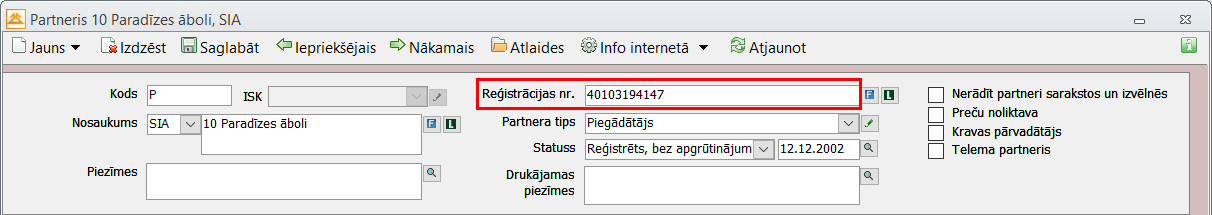 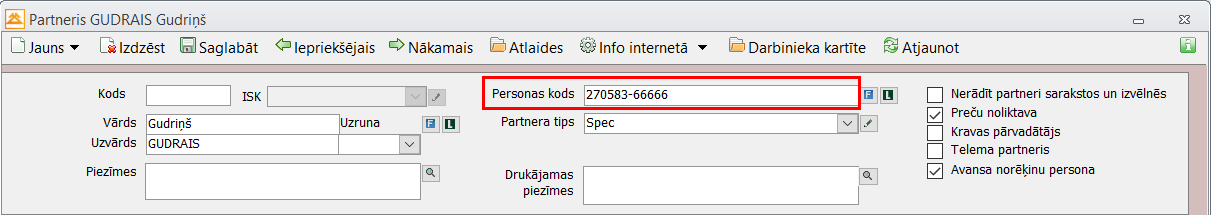 Konta izraksta importēšanaLīdz šim, veicot konta izraksta importu, Jumī partneri tika atpazīti pēc identifikācijas numura (reģistrācijas vai PVN numura). Tā kā, atbilstoši ISO standartam, konta izrakstā var nebūt uzrādīts partnera identifikācijas numurs, importēšanas 2.solī partneri ne vienmēr tika identificēti 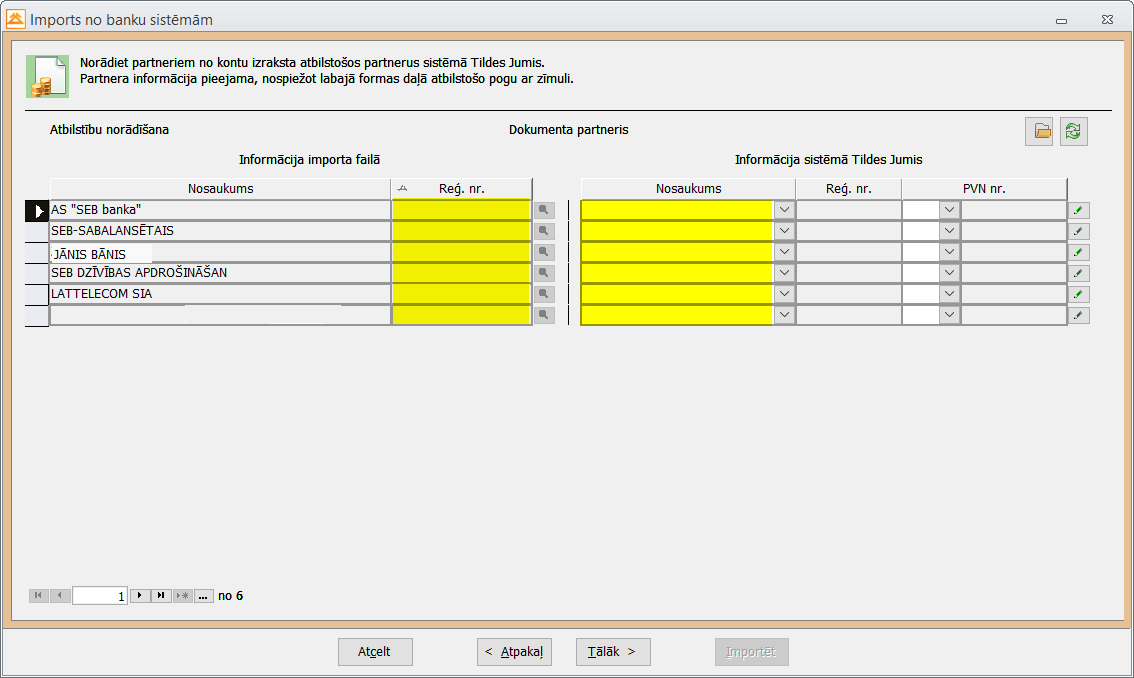 Esam uzlabojuši konta izraksta importēšanu – t.i. atpazīšana notiek ne tikai pēc reģistrācijas vai PVN numuriem, bet arī pēc konta numura konta izrakstā un partnera kartītē. Ja partnera kartītē konta numurs nav uzrādīts vai arī tas nesakrīt ar bankas izrakstā norādīto – partneris var netikt atpazīts.Atgādinājums SEB bankas internetbankā nav iespējams ieimportēt maksājuma uzdevumus, kas neatbilst ISO standarta nosacījumiem, piemēram, ja maksājumus ir virs 10 000 eiro, kā obligāts nosacījums – norādīt ārējo maksājumu kodu un valsts kodu.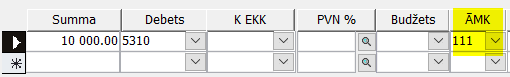 Konta izraksta apstrāde ir aprakstīta elektroniskajā rokasgrāmatā Palīgs:Konta izraksta importēšana un apstrādeNeapstrādāto bankas dokumentu apstrāde Valdes locekļu domājamā atalgojuma nodokļu aprēķins un atskaitesLai EDS varētu iesniegt “Ziņojumu par DŅ SAI, IIN un UDRVN” un tajā atbilstošajās sadaļās iekļaut valdes locekļu ar SAI apliekamo objektu, esam veikuši izmaiņas atskaitē un Konfigurācijā izveidojuši atsevišķās SAI likmes valdes locekļiem un valdes locekļiem – pensionāriem.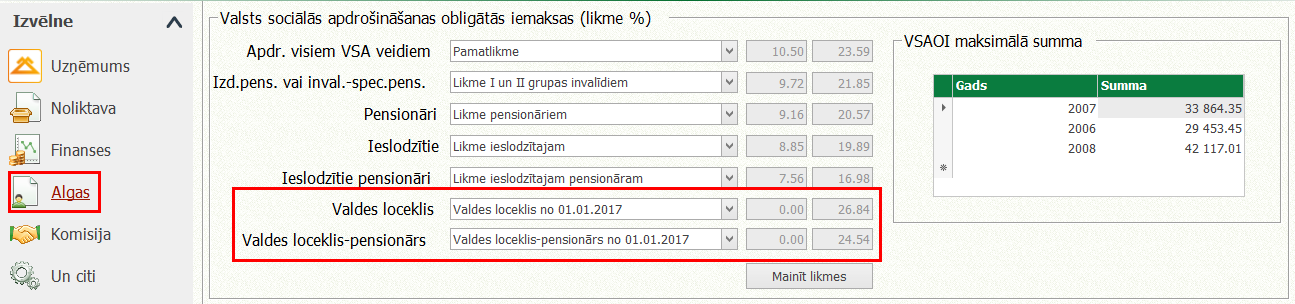 Atskaitē izveidotas atsevišķas sadaļas, kurās tiek norādīti valdes locekļi, kuriem nav aprēķināta darba alga, bet nodokļi no domājamās daļas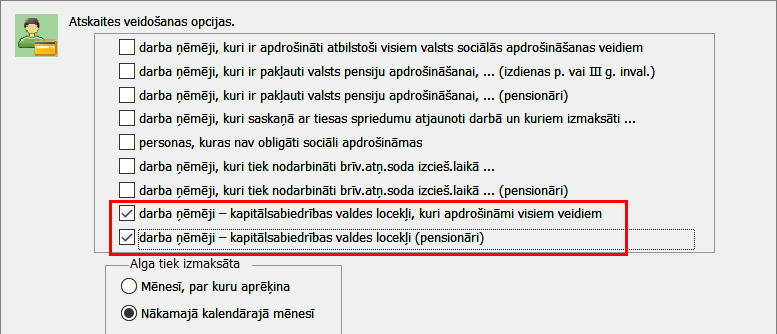 Ja esat izveidojuši savas likmes, tad neaizmirstiet tās norādīt Konfigurācijā!Datoros ar operētājsistēmām Windows Vista un Windows XP Tildes Jumis atjauninājumi nav iespējami!Ņemiet vērā, ka deklarāciju var tikai eksportēt uz VID EDS.Atgādinām, ka, eksportējot atskaiti uz EDS, atzīmes sadaļu laukos nav jāliek!Summas, kas aprēķinātas pēc SAI likmes, kas nav norādīta Konfigurācijā, atskaitē netiks iekļautas!